العنوان ينبغي أن يقتصر على 15 كلمة أو أقل و يجب ألا يتضمن المختصرات (simplified Arabic) وحجم الخط (16) ونوع الخط تاريخ الاستلام : .../.../...      تاريخ القبول: .../.../...             تاريخ النشر: .../.../...الملخص   ينبغي ان يكون حجم الخط (14) ونوع الخط (simplified Arabic) , الملخص هو نسخة مختصرة من الورقة ويجب أن يحتوي على جميع المعلومات اللازمة للقارئ لتحديد: (1) ما هي أهداف الدراسة ؛ (2) كيف تمت الدراسة ؛ (3) ما هي النتائج التي تم الحصول عليها ؛ (4) أهمية النتائج. الطول النموذجي للملخص هو 150 -200  كلمة . ينبغي ألا تدرج أي أرقام شخصية، أرقام الجدول، مراجع أو التعبيرات الرياضية المعروضة. ينبغي أن يكون التركيز على ما وجده الباحث (الباحثين)، أكثر مما تم القيام به.الكلمات المفتاحية: 4 إلى 8 كلمات بينها فارزة حجم الخط (14) ونوع الخط (simplified Arabic).العنوان باللغة الانكليزية ينبغي أن يقتصر على 15 كلمة أو أقل و يجب ألا يتضمن  (Times New Roman) المختصرات  وحجم الخط (16) ونوع الخط First A. Author1                     Second B. Author2                Third C. Author3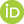 1 affiliation                                               2 affiliation                                   3 affiliation city, country                                            city, country                                city, country             Email:	                             Email:                                                                   Email:  Receipt Date: .../.../...              Accepted Date: .../.../...        Publication Date: .../.../...AbstractIn 1941, when Iraq entered a war with the British themselves, then the British soon rearranged their cards by drawing a new security policy for royal Iraq that included, at the very least, the protection of their interests, especially after the flow of oil in northern Iraq .Keywords: Republican rule, terrorism, violence, security policy.ملاحظات مهمة قبل كتابة البحث حجم الخط  للعنوان (16)  .حجم الخط لمتن البحث (14)  .حجم الخط للمصادر (12) (في نهاية البحث)  .نوع الخط (simplified Arabic))  للغة العربية و(Times New Roman)  للغة الانكليزية ) .المسافة بين الأسطر (1) .تكون الهوامش حسب قواعد طريقة (شيكاغو) في كتابة المصادر باللغتين العربية والانكليزية .نموذج المصادر باللغة العربية والانكليزية تجدونه في نهاية البحث.عند كتابة المصادر باللغة الانكليزية حيث تكتب عناوين الكتب والبحوث والمقالات في المصادر باللهجة اللفظية وبالترجمة الانكليزية  بين قوسين مربعة وفق القاعدة التالية : الاسم الاخير او اللقب ،  الاسم الاول والبقية . السنة . العنوان : اللهجة اللفظية            ] الترجمة الانكليزية  [. المدينة/الدولة : دار النشر.المقدمة: المقدمة يجب أن تكون مطابقة لأسلوب البحث بإعطاء عبارات واضحة للدراسة والأدبيات ذات الصلة والمنهج المقترح للحل. المقدمة يجب أن تكون بشكل كافي لجذب انتباه القارئ من تخصصات عملية واسعة. هذا النموذج تم إنشاؤه باستخدام برنامج الأوفس 2010 والذي يعطي للمؤلفين (الباحثين) جميع الخصائص اللازمة لأعداد البحث .الهوامش، المسافة بين الأسطر (1) ونمط الكتابة (نوع الخط وحجمه) موضحة والأمثلة على نمط الكتابة زودت خلال هذا البحث .اهمية البحث ..اشكالية البحثتقوم اشكالية البحث على سؤال اساسي وعدد من الاسئلة الفرعية والسؤال الاساسي هو : ما هي طبيعة السياسة الامنية قبل العام 2003م؟ما هي طبيعة السياسية الامنية بعد العام 2003م؟................فرضية البحث تقوم فرضية البحث على (................................................)منهجية البحث ..المبحث الاول   العنوان ............................مرت السياسة الامنية بمراحل مختلفة حسب الحقب التاريخية الا انها فعلياً قد بدأت منذ قيام النظام الجمهوري:المطلب الاول:  العنوان ............................ :على اثر اعتلاء ...............................  1941( البراك، 1987، 145) ، ولقد عُرف ......................   (الحسني،1964،122) .المطلب الثاني :  العنوان ...............  :...............  .............. ...............المبحث الثانيالعنوان ........................هي مرحلة التحول من النظام الشمولي الدكتاتوري الاستبدادي الى نظام ديمقراطي وقد تميزت فيها السياسة العامة بشكل عام والسياسة الامنية على وجهه الخصوص بما يأتي : (يسر، 2019،133). ....الخاتمة ...نموذج المصادر وفق قواعد شيكاغو باللغتين العربية والانكليزيةالمصادراولاً:المصادر باللغة العربية:1.	ابراهيمي, عبدالحميد. 1997. العدالة الاجتماعية والتنمية في الاقتصاد الاسلامي. بيروت: مركز دراسات الوحدة العربية.2.	منظور, ابن . 1981. "لسان العرب." تأليف ج4، ص375. القاهرة: دار المعارف.3.	الأمم المتحدة الاسكوا . 2020. "دليل ادماج مبادئ العدالة الاجتماعية في السياسات الانمائية." الأمم المتحدة الاسكوا. كانون الاول.2020.  https://archive.unescwa.org/ar/publications     4.	البنا, علي. 2000. المشكلات البيئية وصيانة الموارد الطبيعية. القاهرة: دار الفكر العربي.5.	الحسن, عبدالرحمن محمد. 2011. التنمية المستدامة ومتطلبات تحقيقها، بحث مقدم لملتقى إستراتيجية الحكومة في القضاء على البطالة وتحقيق التنمية المستدامة. الجزائر: جامعة المسيلة.6.	الخزرجي, ثامر كامل محمد. 2002. النظم السياسية الحديثة والسياسات العامة (دراسة معاصرة في استراتيجية ادارة السلطة). عمان: دار مجدلاوي للنشر والتوزيع.7.	العوضي, سعاد عبدالله. 1994. البيئة والتنمية المستدامة. الكويت: الجمعية الكويتية لحماية البيئة.المصادر باللغة الانكليزية :Ibrahimi, Abdel Hamid. 1997. Aleadalat Alaijtimaeiat Waltanmiat fi Alaiqtisad Alaislam [Social Justice and Development in Islamic Economics]. Beirut: Center for Arab Unity Studies.Ibn Manzoor. 1981. “Lisan al-Arab [Arabes Tong].” Authored by Part 4, pg. 375. Cairo: Dar al-Maarif.United Nations ESCWA. 2020. “Dalil Aidmaj Mabadi Aleadalat Alaijtimaeiat fi Alsiyasat Alanimayiya [A Guide to Integrating Social Justice Principles into Development Policies].” United Nations ESCWA. December 2020. https://archive.unescwa.org/en/publications.Al-Banna, Ali. 2000. Almushkilat Albiyiyat Wasianat Almawarid Altabieia [Environmental Problems and Conservation of Natural Resources]. Cairo: Dar Al-Fikr Al-Arabi.Al-Hassan, Abdul-Rahman Muhammad. 2011. Altanmiat Almustadamat Wamutatalabat Tahqiqiha, Bahth Muqadim Limultaqaa 'Iistratijiat Alhukumat fi Alqada' Ealaa Albitalat Watahqiq Altanmiat Almustadama [Sustainable development and the requirements to achieve it, a research submitted to the Government Strategy Forum for Eliminating Unemployment and Achieving Sustainable Development]. Algeria: M'sila University.Al-Khazraji, Thamer Kamel Muhammad. 2002. Alnuzum Alsiyasiat Alhadithat Walsiyasat Aleama (Dirasat Mueasirat fi Astiratijiat Adarat Alsultati) [Modern Political Systems and Public Policies (A Contemporary Study in Power Management Strategy)]. Amman: Dar Majdalawi for publication and distribution.Al-Awadi, Suad Abdullah. 1994. Albiyat Waltanmiat Almustadama [Environment and Sustainable Development]. Kuwait: Kuwait Society for the Protection of the Environment.الباحث الاول     جهة الانتسابالعنوانالمدينة ، البلد Email:الباحث الثاني   جهة الانتساب        العنوان               المدينة ، البلد                                 Email:الباحث الثالث                             جهة الانتساب                         العنوانالمدينة ، البلد                              Email:              